411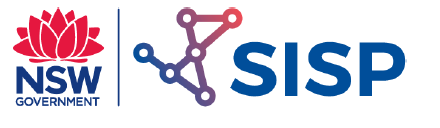 The Biomedical Engineer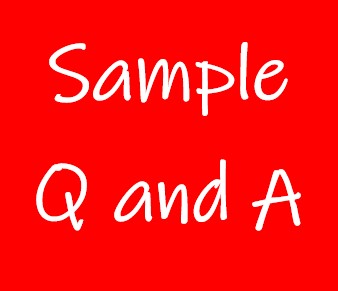 Exercise 1 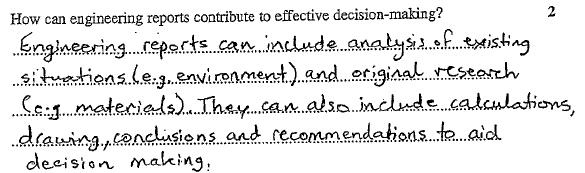 Exercise 2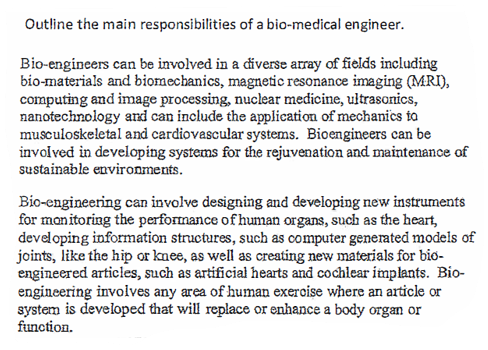 Exercise 2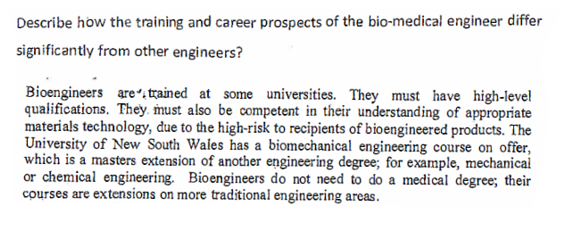 Exercise 3 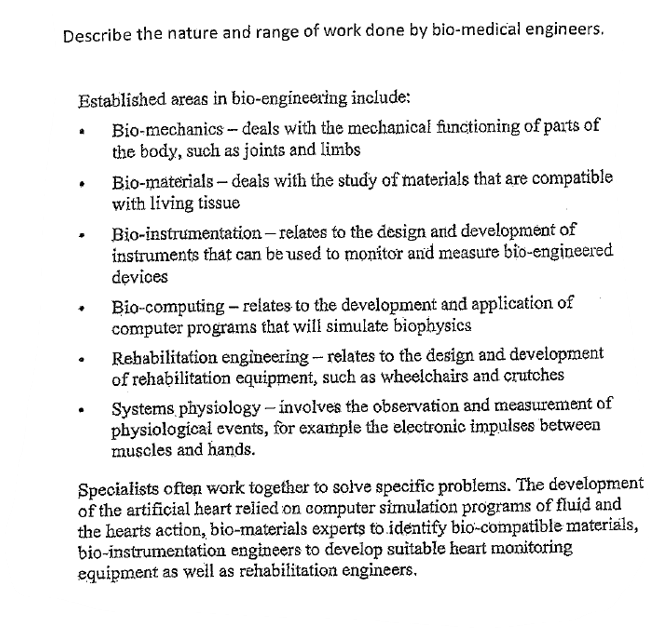 Exercise 4 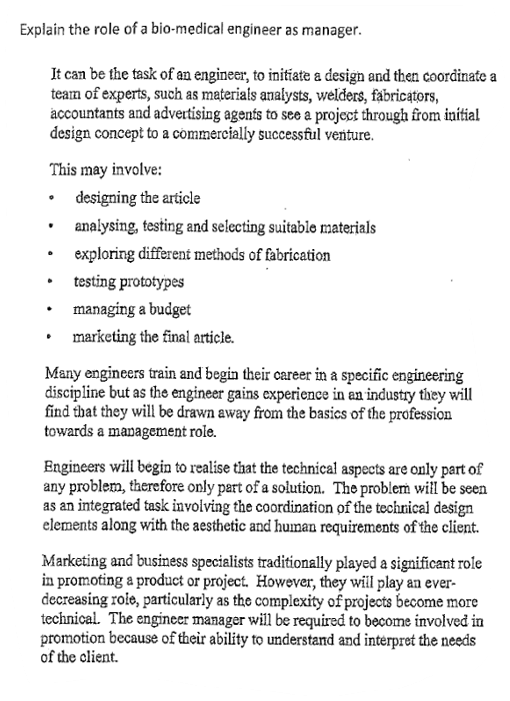 Exercise 5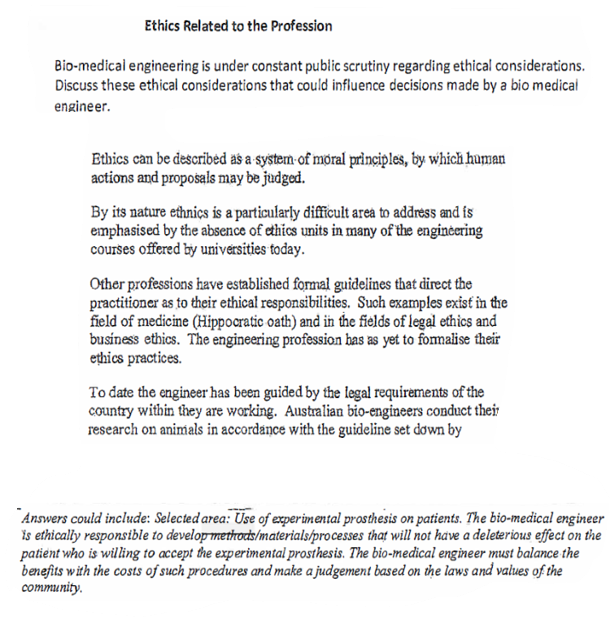 